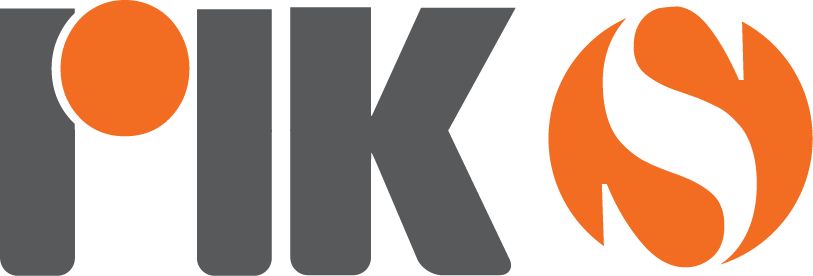 ΔΟΡΥΦΟΡΙΚΗ ΕΚΠΟΜΠΗ RIK SAT12-18 ΟΚΤΩΒΡΙΟΥ 2019Διεύθυνση: 	ΡΙΚ-Τηλεόραση		Τ.Κ. 24824		1397 Λευκωσία-ΚύπροςΤηλέφωνο:	357-22-862426 / 22-862147Fax:		357-22-330241Email:	despo.karpi@cybc.com.cywww.riknews.com.cyΣΑΒΒΑΤΟ 12 ΟΚΤΩΒΡΙΟΥ07.45 	Καλημέρα κύριε Τάκη (Ε)	(ΜΕ ΡΙΚ ΕΝΑ)08.15  Βήματα στην άμμο (Ε)	(ΜΕ ΡΙΚ ΕΝΑ)08.45	Καμώματα τζι Αρώματα (Ε) (ΜΕ ΡΙΚ ΕΝΑ)10.30	Χάλκινα Χρόνια (Ε)(ΜΕ ΡΙΚ ΕΝΑ)12.30	Road Trip (Ε)	(ΜΕ ΡΙΚ ΕΝΑ)13.00  Φάκελοι Κύπρος (Ε) (ΜΕ ΡΙΚ ΕΝΑ)14.00	Ειδήσεις	(ΜΕ ΡΙΚ ΕΝΑ)14.15	Προσωπογραφίες (Ε)(ΜΕ ΡΙΚ ΕΝΑ)15.00	Πεταλούδα (Ε)(ΜΕ ΡΙΚ ΕΝΑ)16.00	Κύπριοι το Κόσμου (ΜΕ ΡΙΚ ΕΝΑ)17.00 ΑrtCafe (ΜΕ ΡΙΚ ΕΝΑ)18.00 Ειδήσεις          (ΜΕ ΡΙΚ ΕΝΑ) 	18.20	Πεταλούδα (Ε)	 (ΜΕ ΡΙΚ ΕΝΑ)19.00	Road Trip (Ε)	(ΜΕ ΡΙΚ ΕΝΑ)19.25	Κάποτε το 80	 (ΜΕ ΡΙΚ ΕΝΑ)20.00	Ειδήσεις           (ΜΕ ΡΙΚ ΕΝΑ) ΣΑΒΒΑΤΟ 12 ΟΚΤΩΒΡΙΟΥ (ΣΥΝΕΧΕΙΑ)21.05	Σάββατο κι Απόβραδο (Ε)(ΑΡΧΕΙΟ)23.00	Ειδήσεις(ΜΕ ΡΙΚ ΕΝΑ)23.05 Ειδήσεις στην αγγλική και τουρκική(ΜΕ ΡΙΚ ΔΥΟ)23.15  ΑrtCafe 	(DELAY ΡΙΚ ΕΝΑ)00.15	Βήματα στην άμμο (Ε)		(DELAY ΡΙΚ ΕΝΑ)01.15  Προσωπογραφίες (Ε)  	(DELAY ΡΙΚ ΕΝΑ)02.00	Ειδήσεις	(DELAY ΡΙΚ ΕΝΑ)03.00	Κύπριοι το Κόσμου	(DELAY ΡΙΚ ΕΝΑ)04.00   Σάββατο κι Απόβραδο (Ε)(ΑΡΧΕΙΟ)06.00 Πεταλούδα (Ε)	(DELAY ΡΙΚ ΕΝΑ)06.30	Road Trip (Ε)	(DELAY ΡΙΚ ΕΝΑ)07.00  Κάποτε το 80	(DELAY ΡΙΚ ΕΝΑ)ΚΥΡΙΑΚΗ 13 ΟΚΤΩΒΡΙΟΥ07.30	Θεία Λειτουργία 	(ΜΕ ΡΙΚ ΕΝΑ)10.10  Καμώματα τζι Αρώματα (Ε)	(ΜΕ ΡΙΚ ΕΝΑ)11.00	Road Trip (Ε)	(ΜΕ ΡΙΚ ΕΝΑ)11.30 Άκρη του Παράδεισου (Ε)(ΑΡΧΕΙΟ)12.00	Χάλκινα Χρόνια (Ε)(ΜΕ ΡΙΚ ΕΝΑ)13.30	Αμύνεσθαι Περί Πάτρης 	(ΜΕ ΡΙΚ ΕΝΑ)14.00	Ειδήσεις	(ΜΕ ΡΙΚ ΕΝΑ)14.15	ΑrtCafe (Ε)            (ΜΕ ΡΙΚ ΕΝΑ)15.15	Άκου να Δείς (Ε) (ΜΕ ΡΙΚ ΕΝΑ)16.15 Τετ-Α-Τετ (Ε)	(ΜΕ ΡΙΚ ΕΝΑ)30Σπίτι στη Φύση (Ε)	(ΜΕ ΡΙΚ ΕΝΑ)18.00	Ειδήσεις	(ΜΕ ΡΙΚ ΕΝΑ)18.15	Πεταλούδα (Ε)	(ΜΕ ΡΙΚ ΕΝΑ)18.50 Χωρίς Αποσκευές (Ε)	(ΜΕ ΡΙΚ ΕΝΑ)19.25	Κάποτε το 80	(ΜΕ ΡΙΚ ΕΝΑ)20.00	Ειδήσεις	(ΜΕ ΡΙΚ ΕΝΑ)ΚΥΡΙΑΚΗ 13 ΟΚΤΩΒΡΙΟΥ (Συνέχεια)21.05  Κύπριοι το Κόσμου (ΑΠΟ ΣΑΒΒΑΤΟ ΡΙΚ ΕΝΑ)22.00 Άκου να Δείς (Ε)	(DELAY ΡΙΚ ΕΝΑ)	23.00	Ειδήσεις	(ΑΠΟ ΡΙΚ ΕΝΑ) 23.15	Ειδήσεις στην Αγγλική και Τουρκική	(ΜΕ ΡΙΚ ΔΥΟ)23.30   Road Trip (Ε)	(DELAY ΡΙΚ ΕΝΑ)	00.00  Χωρίς Αποσκευές (Ε)(ΜΕ ΡΙΚ ΕΝΑ)00.30  Άκου να Δείς (Ε) (DELAY ΡΙΚ ΕΝΑ)	01.30	Ειδήσεις(DELAY ΡΙΚ ΕΝΑ)	02.30 Τετ-Α-Τετ (Ε)	(DELAY ΡΙΚ ΕΝΑ)	04.00 Σπίτι στη Φύση (Ε)	(DELAY ΡΙΚ ΕΝΑ)04.30  Άκρη του Παράδεισου (Ε)(ΑΡΧΕΙΟ)	05.00 Πεταλούδα (Ε)	(DELAY ΡΙΚ ΕΝΑ)05.30 Xωρίς Αποσκευές	(DELAY ΡΙΚ ΕΝΑ)06.00  Κάποτε το 80	(DELAY ΡΙΚ ΕΝΑ)ΔΕΥΤΕΡΑ 14 ΟΚΤΩΒΡΙΟΥ06.45	Πρώτη Ενημέρωση	(ΜΕ ΡΙΚ ΕΝΑ)09.30	Όμορφη μέρα-κάθε μέρα	(ΜΕ ΡΙΚ ΕΝΑ)11.30	Από μέρα σε μέρα	(ΜΕ ΡΙΚ ΕΝΑ)14.30 Εμείς κι ο Κόσμος μας	(ΜΕ ΡΙΚ ΕΝΑ)15.35	Χρυσές Συνταγές 	(ΜΕ ΡΙΚ ΕΝΑ)16.30 Happy Hour	(ΜΕ ΡΙΚ ΕΝΑ)18.00	Ειδήσεις και στη νοηματική	(ΜΕ ΡΙΚ ΕΝΑ)18.25	Πέτρινο Ποτάμι (Ε)(ΑΡΧΕΙΟ)19.25  Καμώματα τζι Αρώματα (ΑΠΟ ΡΙΚ ΕΝΑ)20.00 Ειδήσεις (ΜΕ ΡΙΚ ΕΝΑ)21.00	Πολιτιστικό Δελτίο (ME ΡΙΚ ΕΝΑ)21.05 Χάλκινα Χρόνια  (ME ΡΙΚ ΕΝΑ)22.00 	Τετ Α Τετ(ME ΡΙΚ ΕΝΑ)23.00   Ειδήσεις(ΜΕ ΡΙΚ ΕΝΑ)23.05 Χρυσές Συνταγές (ΑΠΟ DELAY ΡΙΚ ΕΝΑ)23.55  Ειδήσεις στην αγγλική και τουρκική(ΑΠΟ ΡΙΚΔΥΟ)ΔΕΥΤΕΡΑ 14 ΟΚΤΩΒΡΙΟΥ (ΣΥΝΕΧΕΙΑ)00.00   Εμείς κι ο Κόσμος μας	(ΑΠΟ DELAY ΡΙΚ ΕΝΑ)01.00  Όμορφη Μέρα (ΑΠΟ DELAY ΡΙΚ ΕΝΑ)03.30  Ειδήσεις(ΑΠΟ DELAY ΡΙΚ ΕΝΑ)04.30  Πέτρινο Ποτάμι (Ε)(ΑΡΧΕΙΟ)05.30	Τα Ρόδα της Οργής (Ε) 	(ΑΡΧΕΙΟ)06.30  Καμώματα τζι Αρώματα 	(ΑΠΟ DELAY ΡΙΚ ΕΝΑ)06.00  Χάλκινα Χρόνια 	(ΑΠΟ DELAY ΡΙΚ ΕΝΑ)ΤΡΙΤΗ 15 ΟΚΤΩΒΡΙΟΥ06.45	Πρώτη Ενημέρωση	(ΜΕ ΡΙΚ ΕΝΑ)09.30	Όμορφη μέρα-κάθε μέρα	(ΜΕ ΡΙΚ ΕΝΑ)11.30	Από μέρα σε μέρα	(ΜΕ ΡΙΚ ΕΝΑ)14.30 Εμείς κι ο Κόσμος μας	(ΜΕ ΡΙΚ ΕΝΑ)15.35	Χρυσές Συνταγές 	(ΜΕ ΡΙΚ ΕΝΑ)16.30 Happy Hour	(ΜΕ ΡΙΚ ΕΝΑ)18.00	Ειδήσεις και στη νοηματική	(ΜΕ ΡΙΚ ΕΝΑ)18.25	Πέτρινο Ποτάμι (Ε)(ΑΡΧΕΙΟ)19.25  Καμώματα τζι Αρώματα (ΑΠΟ ΡΙΚ ΕΝΑ)20.00 Ειδήσεις (ΜΕ ΡΙΚ ΕΝΑ)21.00	Πολιτιστικό Δελτίο (ME ΡΙΚ ΕΝΑ)21.05 Χάλκινα Χρόνια  (ME ΡΙΚ ΕΝΑ)22.00 	Τα Ρόδα της Οργής (Ε)(ΑΡΧΕΙΟ)23.00   Ειδήσεις(ΜΕ ΡΙΚ ΕΝΑ)23.05 Χρυσές Συνταγές 	(ΑΠΟ DELAY ΡΙΚ ΕΝΑ)23.55  Ειδήσεις στην αγγλική και τουρκική(ΑΠΟ ΡΙΚΔΥΟ)ΤΡΙΤΗ 15 ΟΚΤΩΒΡΙΟΥ (ΣΥΝΕΧΕΙΑ)	00.00   Εμείς κι ο Κόσμος μας	(ΑΠΟ DELAY ΡΙΚ ΕΝΑ)01.00  Όμορφη Μέρα (ΑΠΟ DELAY ΡΙΚ ΕΝΑ)03.30  Ειδήσεις(ΑΠΟ DELAY ΡΙΚ ΕΝΑ)04.30  Πέτρινο Ποτάμι (Ε)(ΑΡΧΕΙΟ)05.30	Τα Ρόδα της Οργής (Ε) 	(ΑΡΧΕΙΟ)06.30  Καμώματα τζι Αρώματα 	(ΑΠΟ DELAY ΡΙΚ ΕΝΑ)06.00  Χάλκινα Χρόνια 	(ΑΠΟ DELAY ΡΙΚ ΕΝΑ)ΤΕΤΑΡΤΗ 16 ΟΚΤΩΒΡΙΟΥ06.45	Πρώτη Ενημέρωση	(ΜΕ ΡΙΚ ΕΝΑ)09.30	Όμορφη μέρα-κάθε μέρα	(ΜΕ ΡΙΚ ΕΝΑ)11.30	Από μέρα σε μέρα	(ΜΕ ΡΙΚ ΕΝΑ)14.30 Εμείς κι ο Κόσμος μας	(ΜΕ ΡΙΚ ΕΝΑ)15.35	Χρυσές Συνταγές 	(ΜΕ ΡΙΚ ΕΝΑ)16.30 Happy Hour	(ΜΕ ΡΙΚ ΕΝΑ)18.00	Ειδήσεις και στη νοηματική	(ΜΕ ΡΙΚ ΕΝΑ)18.25	Πέτρινο Ποτάμι (Ε)(ΑΡΧΕΙΟ)19.25  Καμώματα τζι Αρώματα (ΑΠΟ ΡΙΚ ΕΝΑ)20.00 Ειδήσεις (ΜΕ ΡΙΚ ΕΝΑ)21.05	Χρονογράφημα(ME ΡΙΚ ΕΝΑ)21.25	Χάλκινα Χρόνια (ME ΡΙΚ ΕΝΑ)22.00 	Τα Ρόδα της Οργής (Ε) 	(ΑΡΧΕΙΟ)23.00   Ειδήσεις(ΜΕ ΡΙΚ ΕΝΑ)23.05 Χρυσές Συνταγές 	(ΑΠΟ DELAY ΡΙΚ ΕΝΑ)23.55  Ειδήσεις στην αγγλική και τουρκική(ΑΠΟ ΡΙΚΔΥΟ)ΤΕΤΑΡΤΗ 16 ΟΚΤΩΒΡΙΟΥ (ΣΥΝΕΧΕΙΑ)00.00   Εμείς κι ο Κόσμος μας	(ΑΠΟ DELAY ΡΙΚ ΕΝΑ)01.00  Όμορφη Μέρα (ΑΠΟ DELAY ΡΙΚ ΕΝΑ)03.30  Ειδήσεις(ΑΠΟ DELAY ΡΙΚ ΕΝΑ)04.30  Πέτρινο Ποτάμι (Ε)(ΑΡΧΕΙΟ)05.30	Τα Ρόδα της Οργής (Ε) 	(ΑΡΧΕΙΟ)06.30  Καμώματα τζι Αρώματα 	(ΑΠΟ DELAY ΡΙΚ ΕΝΑ)06.00  Χάλκινα Χρόνια 	(ΑΠΟ DELAY ΡΙΚ ΕΝΑ)ΠΕΜΠΤΗ 17 ΟΚΤΩΒΡΙΟΥ06.45	Πρώτη Ενημέρωση	(ΜΕ ΡΙΚ ΕΝΑ)09.30	Όμορφη μέρα-κάθε μέρα	(ΜΕ ΡΙΚ ΕΝΑ)11.30	Από μέρα σε μέρα	(ΜΕ ΡΙΚ ΕΝΑ)14.30 Εμείς κι ο Κόσμος μας	(ΜΕ ΡΙΚ ΕΝΑ)15.35	Χρυσές Συνταγές 	(ΜΕ ΡΙΚ ΕΝΑ)16.30 Happy Hour	(ΜΕ ΡΙΚ ΕΝΑ)18.00	Ειδήσεις και στη νοηματική	(ΜΕ ΡΙΚ ΕΝΑ)18.25	Πέτρινο Ποτάμι (Ε)(ΑΡΧΕΙΟ)19.25  Καμώματα τζι Αρώματα (ΑΠΟ ΡΙΚ ΕΝΑ)20.00 Ειδήσεις (ΜΕ ΡΙΚ ΕΝΑ)21.00	Πολιτιστικό Δελτίο (ME ΡΙΚ ΕΝΑ)21.05	Χάλκινα Χρόνια  (ME ΡΙΚ ΕΝΑ)22.00 	Ευθέως (ME ΡΙΚ ΕΝΑ)23.00   Ειδήσεις(ΜΕ ΡΙΚ ΕΝΑ)23.05 Χρυσές Συνταγές 	(ΑΠΟ DELAY ΡΙΚ ΕΝΑ)23.55  Ειδήσεις στην αγγλική και τουρκική(ΑΠΟ ΡΙΚΔΥΟ)ΠΕΜΠΤΗ 17 ΟΚΤΩΒΡΙΟΥ (ΣΥΝΕΧΕΙΑ)	00.00   Εμείς κι ο Κόσμος μας	(ΑΠΟ DELAY ΡΙΚ ΕΝΑ)01.00  Όμορφη Μέρα (ΑΠΟ DELAY ΡΙΚ ΕΝΑ)03.30  Ειδήσεις(ΑΠΟ DELAY ΡΙΚ ΕΝΑ)04.30  Πέτρινο Ποτάμι (Ε)(ΑΡΧΕΙΟ)05.30	Ευθέως 	(ΑΠΟ DELAY ΡΙΚ ΕΝΑ)06.30  Καμώματα τζι Αρώματα	(ΑΠΟ DELAY ΡΙΚ ΕΝΑ)06.00  Χάλκινα Χρόνια	(ΑΠΟ DELAY ΡΙΚ ΕΝΑ)ΠΑΡΑΣΚΕΥΗ 18 ΟΚΤΩΒΡΙΟΥ06.45	Πρώτη Ενημέρωση	(ΜΕ ΡΙΚ ΕΝΑ)09.30	Όμορφη μέρα-κάθε μέρα	(ΜΕ ΡΙΚ ΕΝΑ)11.30	Από μέρα σε μέρα	(ΜΕ ΡΙΚ ΕΝΑ)14.30 Εμείς κι ο Κόσμος μας	(ΜΕ ΡΙΚ ΕΝΑ)15.35	Χρυσές Συνταγές 	(ΜΕ ΡΙΚ ΕΝΑ)16.30 Happy Hour	(ΜΕ ΡΙΚ ΕΝΑ)18.00	Ειδήσεις και στη νοηματική	(ΜΕ ΡΙΚ ΕΝΑ)18.25	Πέτρινο Ποτάμι (Ε)(ΑΡΧΕΙΟ)19.25  Καμώματα τζι Αρώματα (ΑΠΟ ΡΙΚ ΕΝΑ)20.00 Ειδήσεις (ΜΕ ΡΙΚ ΕΝΑ)21.05	Χάλκινα Χρόνια (Ε)(ME ΡΙΚ ΕΝΑ)22.00 	Τα Ρόδα της Οργής (Ε) 	(ΑΡΧΕΙΟ)23.00   Ειδήσεις(ΜΕ ΡΙΚ ΕΝΑ)23.05 	Χρυσές Συνταγές 	(ΑΠΟ DELAY ΡΙΚ ΕΝΑ)23.55  Ειδήσεις στην αγγλική και τουρκική(ΑΠΟ ΡΙΚΔΥΟ)00.00   Εμείς κι ο Κόσμος μας	(ΑΠΟ DELAY ΡΙΚ ΕΝΑ)ΠΑΡΑΣΚΕΥΗ 18 ΟΚΤΩΒΡΙΟΥ (ΣΥΝΕΧΕΙΑ)01.00  Όμορφη Μέρα (ΑΠΟ DELAY ΡΙΚ ΕΝΑ)03.30  Ειδήσεις(ΑΠΟ DELAY ΡΙΚ ΕΝΑ)04.30  Πέτρινο Ποτάμι (Ε)(ΑΡΧΕΙΟ)05.30	Τα Ρόδα της Οργής (Ε) 	(ΑΡΧΕΙΟ)06.30  Καμώματα τζι Αρώματα	(ΑΠΟ DELAY ΡΙΚ ΕΝΑ)06.00  Χάλκινα Χρόνια 	(ΑΠΟ DELAY ΡΙΚ ΕΝΑ)